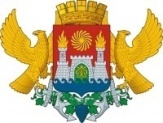 РОССИЙСКАЯ ФЕДЕРАЦИЯМИНИСТЕРСТВО ОБРАЗОВАНИЯ И НАУКИ РЕСПУБЛИКИ ДАГЕСТАНУПРАВЛЕНИЕ ОБРАЗОВАНИЯ Г. МАХАЧКАЛЫМУНИЦИПАЛЬНОЕ БЮДЖЕТНОЕ ОБЩЕОБРАЗОВАТЕЛЬНОЕ УЧРЕЖДЕНИЕ«ЛИЦЕЙ №52»ул. Громова,6-А      e-mаil: ege200652@yandex.ru        факс(8722)694780    тел. 69-47-80, 69-06-58Приказ №по МБОУ «Лицей  №52»от 31.08.19г«О создании комиссии  по предупреждению травматизма»В целях проведения постоянной, целенаправленной работы по предупреждению детского и взрослого травматизма,ПРИКАЗЫВАЮ:1. Создать комиссию по предупреждению травматизма в следующем составе:Селимов Н.И.– зам. директора по УВР, председатель комиссии; Салихов А.Г. –учитель физкультуры, член комиссии;Хайбулаева Н.А.- социальный педагог, член комиссии;Магомедова З.М.- медицинская сестра школы, член комиссии.2.Комиссии до 20 сентября 2019 года разработать план работы по предупреждению травматизма и представить на утверждение директору школы.3. Зам. директора по УВР, председателю комиссии Селимову Н.И. тщательно и аккуратно вести  «Журнал регистрации несчастных случаев с учащимися». Выяснять конкретные причины, приведшие к травме, устранять эти причины.Директор МБОУ «Лицей №52»:                                /Сафарова С.Ш./